Request to Draw Down BBNPA Affordable Housing Fund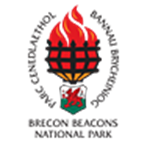 Affordable Housing DevelopmentPART 1  SCHEMEPART 2  PROCUREMENT ROUTEPART 3  SCHEME DETAILSPART 4  SCHEME COSTSRegistered Social Landlord/DeveloperUnitary AuthorityName and Address of SiteCommunity Council AreaVendor of Site/PropertyHas sale been agreed?Has Unitary Authority agreed that the site meets their Housing Need                                       Yes This request must be accompanied by confirmation from the Unitary Authority that the site meets strategic housing need   What stage in the planning process is the site in question?Please provide any planning referneces provided by the NPAAmount of Affordable Housing Fund RequestedTotal Scheme Cost  (specify whether estimated or tendered)Other public subsidy e.g. SHG, HFG Amount Package DealDIY LCHODesign and BuildExisting DwellingOff-the-ShelfConventional Procurement (Framework)Type of Scheme e.g. Social Rent, Intermediate Rent or LCHONumber of UnitsNumber of UnitsNumber of UnitsNumber of UnitsBedrooms  -  General Needs1234/5Bedrooms  -  OAPBedrooms  -  OAP/Disabled Bungalows123£Land/property purchase priceOther public subsidyAffordable Housing Fund amount requestedRSL contributionTotal scheme costs  (specify whether estimated or tendered)